CМОЛЕНСКАЯ ОБЛАСТЬМОНАСТЫРЩИНСКИЙ РАЙОННЫЙ СОВЕТ ДЕПУТАТОВ РЕШЕНИЕот 30 сентября 2020 года                                                                               № 43    О ходе подготовки к отопительному периоду 2020-2021 годов в муниципальном образовании «Монастырщинский район» Смоленской областиЗаслушав и обсудив информацию заместителя Главы муниципального образования «Монастырщинский район» Смоленской области Барановского Александра Станиславовича о ходе подготовки к отопительному периоду 2020-2021 годов в муниципальном образовании «Монастырщинский район» Смоленской области, Монастырщинский районный Совет депутатовРЕШИЛ:1. Информацию о ходе подготовки к отопительному периоду 2020-2021 годов в муниципальном образовании «Монастырщинский район» Смоленской области принять к сведению (прилагается).2. Настоящее решение вступает в силу с момента подписания.Приложение к решению Монастырщинского районного Совета депутатов                                               от 30.09.2020 № 43Информацияо ходе подготовки к отопительному периоду 2020-2021 годов в муниципальном образовании «Монастырщинский район»  Смоленской области по состоянию на 15 сентября 2020 года В целях подготовки объектов ЖКХ, электро- и теплоэнергетики к работе в условиях осенне-зимнего периода 2020/2021 года распоряжением Администрации муниципального образования «Монастырщинский район» Смоленской области от 14.05.2020 № 0134-р утвержден состав штаба по подготовке объектов ЖКХ к зиме. Заседания штаба проходили заочно, на них заслушивались подрядчики, Главы поселений, руководители учреждений, предприятий о ходе подготовки жилищного фонда, объектов социальной сферы, объектов коммунальной сферы и инженерных сетей к осенне-зимнему периоду.	Общая площадь жилищного фонда муниципального образования составляет 330,7 тыс. м. кв. (4627 ед.) Подготовлен к осенне-зимнему периоду 61 многоквартирный жилой дом (МКД). Работы по опрессовке внутридомовой системы отопления выполнены в 7 ед. МКД -100% 	Подготовлены к работе 16 ед. котельных из 16 ед., в том числе муниципальных 11 ед. из 11 ед. Заменен котел в котельной МУП «Источник» Барсуковского сельского поселения Монастырщинского района Смоленской области.	Протяженность тепловых сетей 2,048 км. Подготовлены к работе 100 %. Заменено 0,1 км тепловых сетей в поселке Турковского торфопредприятия Барсуковского сельского поселения.	Подготовлены к работе 168,1 км из 168,1 км водопроводных сетей района или 100%.          На территории района имеется 90 водозаборов, в том числе 80 муниципальных, подготовлены к работе в осенне-зимний период 100%.          В период подготовки были выполнены следующие работы:- на артскважинах тер. Сельхозтехника и Центральная в п. Монастырщина, д. Слобода Соболевского сельского поселения установлены станции управления на базе преобразователя частоты;- произведен ремонт и утепление павильонов скважин п. Монастырщина;-отремонтированы водопроводные колодцы на тер. Сельхозтехника, ул.  Юбилейной, ул. Школьной;- произведен ремонт и очистка башен ул. Зеленая и тер. Сельхозтехника;- устранено 26 порывов водопроводных сетей в п. Монастырщина;- отремонтирована запорная арматура на всех водозаборах поселка;- частично произведена замена водопроводных сетей – 40 м. в поселке Монастырщина тер. Сельхозтехника, ул. Юбилейная, ул. Школьная, в д. Скреплево - 20 м., д. Соболево – 170 м.;- произведен ремонт электрооборудования и нагревательных приборов в павильонах артскважин;- производился отбор проб воды из водопроводных колонок и артскважин;- зоны санитарного режима артскважин очищены от мусора и посторонних предметов;- отремонтированы ограждения артскважин в радиусе первой санитарной зоны;- произведены работы по дезинфекции водопроводной сети и башен средством «акватабс»;- заменены глубинные насосы в д. Барсуки, д. Михейково, д. Слобода, д. Досугово, д. Холм, д. Кадино, д. Дудино, д. Багрецы, д. Любавичи, д. Стегримово, д. Соболево, с. Октябрьское, д. Коровино;- выполнены работы по утеплению павильонов артезианских скважин сельских поселений; - построены новые павильоны д. Михейково, д. Зальково;- в д. Носково произведена  заменена труб артскважины 63 м, глубинного кабеля 150 м, обратного  клапана, на водопроводной сети устранено 18 пробоин, заменено  17 м труб водоснабжения, заменено 6 кранов на водоразборных колонках;- заменено на скважине в д. Скреплево электрооборудование и обратный кабель;- произведена замена ветхих шлангов на водоразборных колонках;- проведена продувка системы водоснабжения в д. Котово, д. Кадино.Протяженность канализационных муниципальных сетей 4,9 км, готовность к осенне-зимнему периоду 100%.Газопроводов высокого и среднего давления на территории района -190,15 км - готовность 100%. Электрические сети района протяженностью 1100 км и 306 трансформаторных подстанций подготовлены к работе в осенне-зимний период.Потребность в твердом топливе по муниципальному образованию составляет: уголь - 780 тонн (550 тонн для МУП «Источник» Барсуковского сельского поселения, 230 тонн для МБОУ Татарская школа имени В.А. Матросова), дрова - 231 м3. Для муниципальных учреждений дрова заготовлены в полном объеме. Для отопления МБОУ Татарская школа имени В.А. Матросова закуплено 119,5 тонн угля, для отопления поселка Турковского торфопредприятия закуплено 99 тонн угля.Для электрического котла ЭПЗ-100 МБОУ Любавичская основная школа имени Г.П. Силкина приобретены датчики температуры и электронасос.Во всех учреждениях культуры проведено техническое обслуживание газового оборудования.В Носковском СДК начаты работы по переводу на индивидуальное газовое отопление. В Раевском СДК, Носковском СДК проведена замена дверей и окон на окна ПВХ.Средства в сумме 1,973 млн. рублей, выделенные на подготовку к осенне-зимнему периоду, освоены на 100 %. Из них на приобретение топлива 1,423 млн. рублей; на ремонтные работы 0,550 млн. рублей.Одним из основных вопросов остается погашение задолженности по топливно-энергетическим ресурсам МУП «Источник» Барсуковского сельского поселения Монастырщинского района Смоленской области, которая составляет 1125 тыс. руб.В период с 24 по 30 августа 2020 года комиссия по оценке готовности к отопительному периоду 2020/2021 года, образованная распоряжением Администрации муниципального образования «Монастырщинский район» Смоленской области от 05.08.2020 № 0190-р, в соответствии с программой проведения проверки готовности к отопительному периоду, провела проверку готовности к отопительному периоду теплоснабжающие организации и потребителей тепловой энергии муниципального образования «Монастырщинский район» Смоленской области. Перечень документов, необходимый для получения паспорта готовности муниципального образования «Монастырщинский район» Смоленской области, направлен в межрегиональное технологическое управление Ростехнадзора.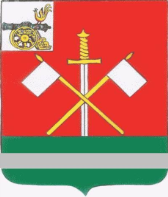 Глава муниципального образования«Монастырщинский район» Смоленской области                                      В.Б. ТитовПредседательМонастырщинского районногоСовета депутатов                                                                                                                П.А.  Счастливый